КОНСПЕКТ УРОКУ З ФІЗКУЛЬТУРИДЛЯ УЧНІВ  6-х класівМодуль: Гімнастика.Тема: «Гімнастика з елементами акробатики»Мета: сприяти зміцненню здоров`я  учнів  засобами гімнастики.Завдання уроку: Повторити   техніку  виконання елементів акробатики: групування, стійка на лопатках, міст з положення лежачи.  Розвивати швидкісно-силові якості, силу, координацію рухів.  Виховувати патріотизм, цілеспрямованість, почуття колективізму.Очікувані результати:   Учень виконує:    -  техніку виконання елементів акробатики;    -  стрибкові вправи, вправи для розвитку сили, координації рухів;    -  дотримується правил безпеки на ігровому майданчику.  Тип уроку: Навчити акробатичним елементамВид уроку: урок-тренування.Місце проведення: спортивний зал.Інвентар: гімнастичні мати, свисток.Тривалість уроку: 45хв.Вчитель фізкультури: Юлія Удова№п/пЗміст урокуДозуванняОрганізаційно – методичні вказівкиПідготовча частина уроку ( 10 – 12 хв.)Підготовча частина уроку ( 10 – 12 хв.)Підготовча частина уроку ( 10 – 12 хв.)Підготовча частина уроку ( 10 – 12 хв.)1.Шикування учнів.15св одну шеренгу2.Повідомлення завдань уроку.30сфронтальний метод3.Стройові вправи:- повороти наліво, направо, кругом.30сфронтальний метод4.ЗРВ в русі:різновиди ходьби:на носках;на п’ятках;на зовнішній стороні стопи;на внутрішній; спортивна ходьба;в півприсяді;в повному присіді.Біг та його різновиди:Звичайний;З високим підніманням стегна;З захлестуванням гомілки;Приставними кроками лівим та правим боком.Вправи на відновлення дихання1-2 – руки через сторони , вверх – вдих3-4 – руки через сторони – видих.Шикування в 1 шеренгу, з перешикуванням в 3 шеренги.ЗРВ на місці:В.п. – стійка ноги нарізно- нахил голови вперед - те саме, назад- те саме, ліворуч- те саме праворуч.В.п – стійка ноги нарізно1-2 – півоберти голови вперед3-4 – те саме назад.В.п. – стійка ноги нарізно1-4 – кругові оберти кистями вперед5-8 – те саме назадВ.п. – ноги нарізно, руки до плечей4 – кругові оберти вперед5- 8 – те саме назад.В.п. – ноги нарізно, права рука вгору, ривком зміна рук1-2 – правою3-4 – те саме, лівою.В.п. – ноги нарізно, руки перед грудьми1-2 – руки зігнуті3-4 – з поворотом, руки розігнути.В.п. – ноги нарізно, руки на пояс1-2 – нахил тулуба вліво3-4 -  те саме вправо.В.п. – ноги нарізно– нахил до лівої -  середини– до правої– В.п.В.п. – ноги нарізно, руки перед собою1-2 – мах лівою ногою3-4 – мах правою ногою. В.п. – сід на лівій, праву ногу в сторону.Переміщення ваги тіла з лівої на праву і навпаки. В.п – О.С. 1 – присівши– упор лежачи– присівши– в.п. 30 м.30м.30 м.30 м.30 м.30м.30 м.40 м .40 м.40 м.40 м.6 – 8 р.30 сек.5-6 р.6- 7 р.6-8 р.6-8 р.6- 8 р.6-8 р.6-8 р.6-8 р.6-8 р.7-8 р.5- 6 р.Руки на поясі.Руки за голову.Руки на поясі.Руки на поясі.Руки притиснуті до тулубу.Руки в сторони.Руки на коліна.Темп повільний.Коліна піднімати МАХ.Амплітуда – МАХ.Дистанція 2 кроки.Слідкувати за диханням.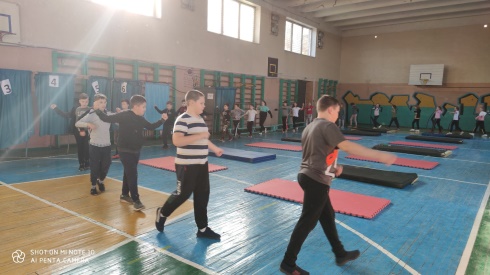 Руки на поясі.Темп повільний.Темп повільний.Амплітуда середня.Амплітуда – середня, темп – середній.Амплітуда – МАХ.Нахили виконувати МАХ.Нахили виконувати МАХ.Торкатися носком долонь.Амплітуда МАХ.Темп середній.Основна частина уроку (20хв)Основна частина уроку (20хв)Основна частина уроку (20хв)Основна частина уроку (20хв)1.Підвідні вправи для виконання перекидів вперед та назад:У групуванні перекати на спині;Стійка на лопатках;«міст» з положення лежачи5 - 7хвДотримуватися правил ТБ. Темп повільний. амплітуда – максимальна.2.Виконання перекидів вперед, назад:2 перекиди вперед2 перекиди назад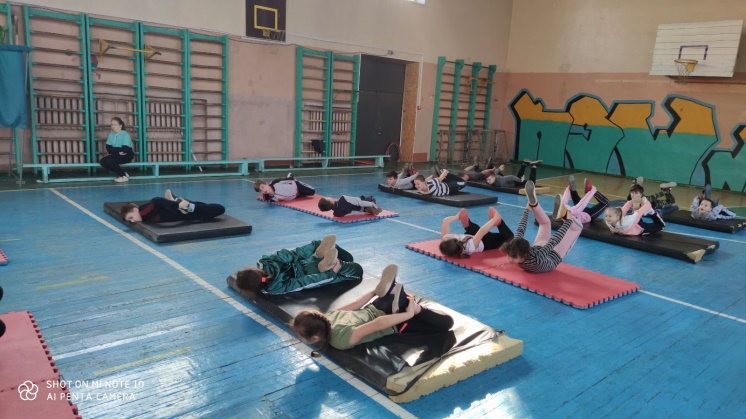 4 - 6хвВиконувати вправи по черзі. З упору присівши, нахил  вперед, підборіддя прижати до грудей, одночасним поштовхом ніг і рук виконати перекид вперед в групуванні  3.Виконання зв’язки акробатичних елементів:1 – перекид вперед2 – стійка «міст»3 – перекид вперед4 – стійка на лопатках5 – перекид назад6 – вихідне положення5 - 7хвГрупування,  руки вперед.Звернути увагу на групування, руки на поясницю.З положення лежачи, п’ятки не відривати від підлоги, показ кращим учнем.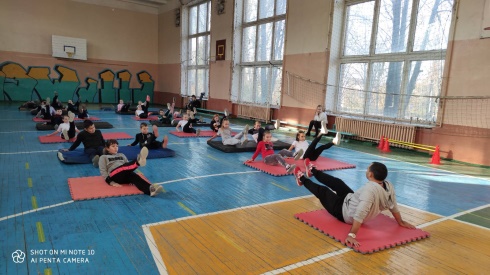 4.Рухливі ігри та естафети для розвитку фізичних якостей.5 - 8хвДотримуватись правил гри.Заключна частина уроку (3хв)Заключна частина уроку (3хв)Заключна частина уроку (3хв)Заключна частина уроку (3хв)1.Шикування учнів. Підведення підсумків уроку.1 – 1,5 хв.в одну шеренгу, фронтальний метод2. Виставлення оцінок.1хвіндивідуальний метод3.Організований вихід із залу.30св колону по одному